PROYECTO  FORMATIVO – IMPRESO AOBJETIVOS DE LA PRACTICAACTIVIDADES A DESARROLLARFdo.__________________                                  Fdo._______________________________                           (Firma del Alumno)	(Firma del Tutor Profesional)                                                                                                                                (Sello del a Empresa)Fdo.___________________________                                                          (Firma del Tutor Académico)                                                                             (Sello de la Escuela)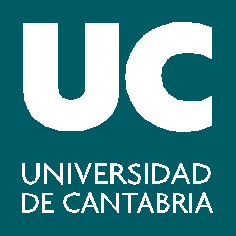 Escuela Técnica Superior de Ingenieros  de Caminos, Canales y Puertos.UNIVERSIDAD DE CANTABRIA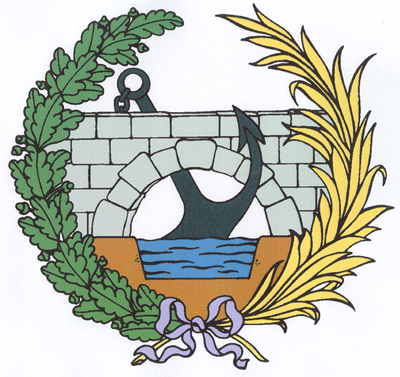 DATOS DEL ALUMNO/ADATOS DEL ALUMNO/ADATOS DEL ALUMNO/ANombre y ApellidosNombre y ApellidosEmailEmailTitulación que cursaTitulación que cursaCursoCursoDNIF.NacimientoF.NacimientoDirecciónPoblaciónC. PostalTeléfonoTeléfonoDATOS DE LA ENTIDADDATOS DE LA ENTIDADNombre y apellidosCIFCargo en la empresaPersona de contactoE-mailTeléfonoTeléfonoDirecciónPoblaciónC. PostalC. PostalDATOS DE LA PRÁCTICADATOS DE LA PRÁCTICADATOS DE LA PRÁCTICAFecha de inicioFecha de finalizaciónFecha de finalizaciónFecha de finalizaciónNº total de horasDirecciónPoblaciónC. PostalC. PostalTeléfonoTutor de la entidademailTeléfonoTutor académicoemailTeléfonoBolsa o ayuda de estudios (euros brutos/mes)Bolsa o ayuda de estudios (euros brutos/mes)